Numération CM1 - Décomposer les grands nombres 11 - Sur ton cahier, recopie et complète les décompositions additives (observe bien l’exemple).Ex : 36 502 = 30 000 + 6 000 + 500 + 262 345 = … + 2 000 + … + 40 + 5408 368 = … + 8 000 + 300 + … + 823 074 = 20 000 + … + … + 4647 800 = … + … + 7 000 + 80030 214 = 30 000 + … + … + 42 - Sur ton cahier, recopie et complète les décompositions multiplicatives (observe bien l’exemple).Ex : 36 502 = (3 x 10 000) + (6 x 1 000) + (5 x 100) + 225 060 = (… x 10 000) + (… x 1 000) + (… x 10)380 901 = (3 x …) + (8 x …) + (9 x …) + 12 614 = (… x 1 000) + (… x 100) + (… x 10) + …704 960 = (7 x …) + (4 x …) + (9 x …) + (6 x …)58 017 = (… x 10 000) + (8 x …) + (… x 10) + …Numération CM1 - Décomposer les grands nombres 11 - Sur ton cahier, recopie et complète les décompositions additives (observe bien l’exemple).Ex : 36 502 = 30 000 + 6 000 + 500 + 262 345 = … + 2 000 + … + 40 + 5408 368 = … + 8 000 + 300 + … + 823 074 = 20 000 + … + … + 4647 800 = … + … + 7 000 + 80030 214 = 30 000 + … + … + 42 - Sur ton cahier, recopie et complète les décompositions multiplicatives (observe bien l’exemple).Ex : 36 502 = (3 x 10 000) + (6 x 1 000) + (5 x 100) + 225 060 = (… x 10 000) + (… x 1 000) + (… x 10)380 901 = (3 x …) + (8 x …) + (9 x …) + 12 614 = (… x 1 000) + (… x 100) + (… x 10) + …704 960 = (7 x …) + (4 x …) + (9 x …) + (6 x …)58 017 = (… x 10 000) + (8 x …) + (… x 10) + …Numération CM1 - Décomposer les grands nombres 1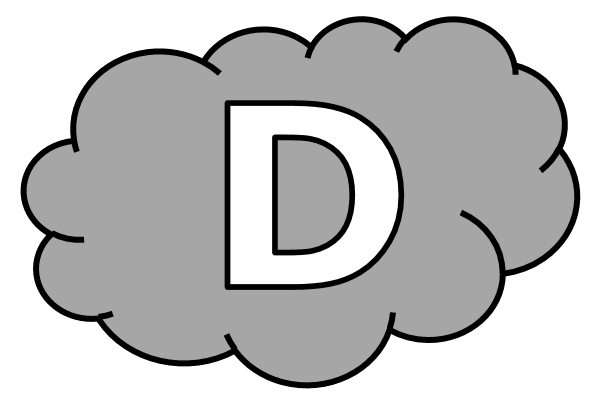 1 - Recopie et complète les décompositions additives (observe bien l’exemple).Ex : 36 502 = 30 000 + 6 000 + 500 + 262 345 = ........................... + 2 000 + ........................... + 40 + 5408 368 = ........................... + 8 000 + 300 + ........................... + 823 074 = 20 000 + ........................... + ........................... + 4647 800 = ........................... + ........................... + 7 000 + 80030 214 = 30 000 + ........................... + ........................... + 42 - Recopie et complète les décompositions multiplicatives (observe bien l’exemple).Ex : 36 502 = (3 x 10 000) + (6 x 1 000) + (5 x 100) + 225 060 = (........................... x 10 000) + (........................... x 1 000) + (........................... x 10)380 901 = (3 x ...........................) + (8 x ...........................) + (9 x ...........................) + 12 614 = (........................... x 1 000) + (........................... x 100) + (........................... x 10) + ...........................704 960 = (7 x ...........................) + (4 x ...........................) + (9 x ...........................) + (6 x ...........................)58 017 = (........................... x 10 000) + (8 x ...........................) + (........................... x 10) + ...........................Numération CM1 - Décomposer les grands nombres 1 Corrigé1 - Sur ton cahier, recopie et complète les décompositions additives (observe bien l’exemple).Ex : 36 502 = 30 000 + 6 000 + 500 + 262 345 = 60 000 + 2 000 + 300 + 40 + 5408 368 = 400 000 + 8 000 + 300 + 60 + 823 074 = 20 000 + 3 000 + 70 + 4647 800 = 600 000 + 40 000 + 7 000 + 80030 214 = 30 000 + 200 + 10 + 42 - Sur ton cahier, recopie et complète les décompositions multiplicatives (observe bien l’exemple).Ex : 36 502 = (3 x 10 000) + (6 x 1 000) + (5 x 100) + 225 060 = (2 x 10 000) + (5 x 1 000) + (6 x 10)380 901 = (3 x 100 000) + (8 x 10 000) + (9 x 100) + 12 614 = (2 x 1 000) + (6 x 100) + (1 x 10) + 4704 960 = (7 x 100 000) + (4 x 1 000) + (9 x 100) + (6 x 10)58 017 = (5 x 10 000) + (8 x 1 000) + (1 x 10) + 7Numération CM1 - Décomposer les grands nombres 21 - Sur cette feuille, relie les nombres qui vont ensemble.20 056						40 000 + 7 000 + 100401 800						(2 x 10 000) + (5 x 10) + 620 039						(2 x 10 000) + (3 x 10) + 947 100						400 000 + 1 000 + 8001 205							300 000 + 600 + 8300 608						(1 x 1 000) + (2x 100) + (5 x 1)2 - Sur ton cahier, recopie et décompose les nombres avec la décomposition additive (observe bien l’exemple).Ex : 36 502 = 30 000 + 6 000 + 500 + 2	a) 52 140 		b) 309 150		c) 870 0323 - Sur ton cahier, recopie et décompose les nombres avec la décomposition multiplicative (observe bien l’exemple).Ex : 36 502 = (3 x 10 000) + (6 x 1 000) + (5 x 100) + 2	a) 4 871 		b) 12 069		c) 206 932Numération CM1 - Décomposer les grands nombres 21 - Sur cette feuille, relie les nombres qui vont ensemble.20 056						40 000 + 7 000 + 100401 800						(2 x 10 000) + (5 x 10) + 620 039						(2 x 10 000) + (3 x 10) + 947 100						400 000 + 1 000 + 8001 205							300 000 + 600 + 8300 608						(1 x 1 000) + (2x 100) + (5 x 1)2 - Sur ton cahier, recopie et décompose les nombres avec la décomposition additive (observe bien l’exemple).Ex : 36 502 = 30 000 + 6 000 + 500 + 2	a) 52 140 		b) 309 150		c) 870 0323 - Sur ton cahier, recopie et décompose les nombres avec la décomposition multiplicative (observe bien l’exemple).Ex : 36 502 = (3 x 10 000) + (6 x 1 000) + (5 x 100) + 2	a) 4 871 		b) 12 069		c) 206 932Numération CM1 - Décomposer les grands nombres 21 - Relie les nombres qui vont ensemble. 20 056							40 000 + 7 000 + 100401 800							(2 x 10 000) + (5 x 10) + 620 039							(2 x 10 000) + (3 x 10) + 947 100							400 000 + 1 000 + 8001 205							300 000 + 600 + 8300 608							(1 x 1 000) + (2x 100) + (5 x 1)2 - Décompose les nombres avec la décomposition additive (observe bien l’exemple).Ex : 36 502 = 30 000 + 6 000 + 500 + 2a) 52 140 = ........................................................................................ ..........................................................................................................b) 309 150 = ........................................................................................ .......................................................................................................... c) 870 032 = ........................................................................................ ..........................................................................................................3 - Recopie et décompose les nombres avec la décomposition multiplicative (observe bien l’exemple).Ex : 36 502 = (3 x 10 000) + (6 x 1 000) + (5 x 100) + 2a) 4 871 = ........................................................................................ .......................................................................................................... b) 12 069	= ........................................................................................ ..........................................................................................................c) 206 932 = ........................................................................................ ..........................................................................................................Numération CM1 - Décomposer les grands nombres 2 Corrigé1 - Sur cette feuille, relie les nombres qui vont ensemble.20 056						40 000 + 7 000 + 100401 800						(2 x 10 000) + (5 x 10) + 620 039						(2 x 10 000) + (3 x 10) + 947 100						400 000 + 1 000 + 8001 205							300 000 + 600 + 8300 608						(1 x 1 000) + (2x 100) + (5 x 1)2 - Sur ton cahier, recopie et décompose les nombres avec la décomposition additive (observe bien l’exemple).Ex : 36 502 = 30 000 + 6 000 + 500 + 2a) 52 140 = 50 000 + 2 000 + 100 + 40b) 309 150 = 300 000 + 9 000 + 100 + 50c) 870 032 = 800 000 + 70 000 + 30 + 23 - Sur ton cahier, recopie et décompose les nombres avec la décomposition multiplicative (observe bien l’exemple).Ex : 36 502 = (3 x 10 000) + (6 x 1 000) + (5 x 100) + 2a) 4 871 = (4 x 1 000) + (8 x 100) + (7 x 10) + 1b) 12 069 = (1 x 10 000) + (2 x 1 000) + (6 x 10) + 9c) 206 932 = (2 x 100 000) + (6 x 1 000) + (9 x 100) + (3 x 10) + 2Numération CM1 - Décomposer les grands nombres 31 - Sur ton cahier, recopie et décompose chaque nombre des deux façons (additive et multiplicative), comme dans l’exemple.Ex : 	36 502 = 30 000 + 6 000 + 500 + 2	36 502 = (3 x 10 000) + (6 x 1 000) + (5 x 100) + 2	a) 26 503		b) 500 847 		c) 80 2032 - Sur cette feuille, recompose chaque nombre, comme dans l’exemple.Numération CM1 - Décomposer les grands nombres 31 - Sur ton cahier, recopie et décompose chaque nombre des deux façons (additive et multiplicative), comme dans l’exemple.Ex : 	36 502 = 30 000 + 6 000 + 500 + 2	36 502 = (3 x 10 000) + (6 x 1 000) + (5 x 100) + 2	a) 26 503		b) 500 847 		c) 80 2032 - Sur cette feuille, recompose chaque nombre, comme dans l’exemple.Numération CM1 - Décomposer les grands nombres 31 - Décompose chaque nombre des deux façons (additive et multiplicative), comme dans l’exemple.Ex : 	36 502 = 30 000 + 6 000 + 500 + 2	36 502 = (3 x 10 000) + (6 x 1 000) + (5 x 100) + 2a) 	26 503	= ................................................................................... ..........................................................................................................	26 503	= ................................................................................... ..........................................................................................................b) 	500 847	= ................................................................................... ..........................................................................................................	500 847	= ................................................................................... ..........................................................................................................c) 	80 203	= ................................................................................... ..........................................................................................................	80 203	= ................................................................................... ..........................................................................................................2 - Recompose chaque nombre, comme dans l’exemple.Numération CM1 - Décomposer les grands nombres 3 Corrigé1 - Sur ton cahier, recopie et décompose chaque nombre des deux façons (additive et multiplicative), comme dans l’exemple.Ex : 	36 502 = 30 000 + 6 000 + 500 + 2	36 502 = (3 x 10 000) + (6 x 1 000) + (5 x 100) + 2a) 	26 503 = 20 000 + 6 000 + 500 + 3	26 503 = (2 x 10 000) + (6 x 1 000) + (5 x 100) + 3b) 	500 847 = 500 000 + 800 + 40 + 7	500 847 = (5 x 100 000) + (8 x 100) + (4 x 10) + 7c) 	80 203 = 80 000 + 200 + 3	80 203 = (8 x 10 000) + (2 x 100) + 32 - Sur cette feuille, recompose chaque nombre, comme dans l’exemple.Numération CM1 - Décomposer les grands nombres 41 - Sur ton cahier, recopie et décompose chaque nombre des deux façons (additive et multiplicative), comme dans l’exemple.Ex : 	36 502 = 30 000 + 6 000 + 500 + 2	36 502 = (3 x 10 000) + (6 x 1 000) + (5 x 100) + 2	a) 48 506		b) 1 254 		c) 390 0852 - Sur cette feuille, recompose chaque nombre, comme dans l’exemple.Numération CM1 - Décomposer les grands nombres 41 - Sur ton cahier, recopie et décompose chaque nombre des deux façons (additive et multiplicative), comme dans l’exemple.Ex : 	36 502 = 30 000 + 6 000 + 500 + 2	36 502 = (3 x 10 000) + (6 x 1 000) + (5 x 100) + 2	a) 48 506		b) 1 254 		c) 390 0852 - Sur cette feuille, recompose chaque nombre, comme dans l’exemple.Numération CM1 - Décomposer les grands nombres 41 - Recopie et décompose chaque nombre des deux façons (additive et multiplicative), comme dans l’exemple.Ex : 	36 502 = 30 000 + 6 000 + 500 + 2	36 502 = (3 x 10 000) + (6 x 1 000) + (5 x 100) + 2a) 	48 506	= ................................................................................... ..........................................................................................................	48 506	= ................................................................................... ..........................................................................................................b) 	1 254	= ................................................................................... ..........................................................................................................	1 254	= ................................................................................... ..........................................................................................................c) 	390 085	= ................................................................................... ..........................................................................................................	390 085	= ................................................................................... ..........................................................................................................2 - Recompose chaque nombre, comme dans l’exemple. Numération CM1 - Décomposer les grands nombres 4 Corrigé1 - Sur ton cahier, recopie et décompose chaque nombre des deux façons (additive et multiplicative), comme dans l’exemple.Ex : 	36 502 = 30 000 + 6 000 + 500 + 2	36 502 = (3 x 10 000) + (6 x 1 000) + (5 x 100) + 2a) 	48 506 = 40 000 + 8 000 + 500 + 6	48 506 = (4 x 10 000) + (8 x 1 000) + (5 x 100) + 6b) 	1 254 = 1 000 + 200 + 50 + 4	1 254 = (1 x 1 000) + (2 x 100) + (5 x 10) + 4c) 	390 085 = 300 000 + 90 000 + 80 + 5	390 085 = (3 x 100 000) + (9 x 10 000) + (8 x 10) + 52 - Sur cette feuille, recompose chaque nombre, comme dans l’exemple.Numération CM1 - Décomposer les grands nombres 51 - Sur ton cahier, recopie et décompose chaque nombre des deux façons (additive et multiplicative), comme dans l’exemple.Ex : 	36 502 = 30 000 + 6 000 + 500 + 2	36 502 = (3 x 10 000) + (6 x 1 000) + (5 x 100) + 2	a) 206 815		b) 245 089 		c) 25 096		d) 4 078 5632 - Sur ton cahier, recopie et recompose chaque nombre.a) 500 000 + 90 000 + 300 + 2b) (8 x 10 000) + (3 x 1 000) + (7 x 100) + 4c) 90 000 + 900 + 10 + 6d) (3 x 100 000) + (7 x 10 000) + (5 x 100) + (4 x 10)e) 300 000 + 3 000 + 700 + 80 + 1f) (9 x 100 000) + (9 x 10 000) + (6 x 1 000) + (7 x 10) + 3Numération CM1 - Décomposer les grands nombres 51 - Sur ton cahier, recopie et décompose chaque nombre des deux façons (additive et multiplicative), comme dans l’exemple.Ex : 	36 502 = 30 000 + 6 000 + 500 + 2	36 502 = (3 x 10 000) + (6 x 1 000) + (5 x 100) + 2	a) 206 815		b) 245 089 		c) 25 096		d) 4 078 5632 - Sur ton cahier, recopie et recompose chaque nombre.a) 500 000 + 90 000 + 300 + 2b) (8 x 10 000) + (3 x 1 000) + (7 x 100) + 4c) 90 000 + 900 + 10 + 6d) (3 x 100 000) + (7 x 10 000) + (5 x 100) + (4 x 10)e) 300 000 + 3 000 + 700 + 80 + 1f) (9 x 100 000) + (9 x 10 000) + (6 x 1 000) + (7 x 10) + 3Numération CM1 - Décomposer les grands nombres 51 - Sur ton cahier, recopie et décompose chaque nombre des deux façons (additive et multiplicative), comme dans l’exemple.Ex : 	36 502 = 30 000 + 6 000 + 500 + 2	36 502 = (3 x 10 000) + (6 x 1 000) + (5 x 100) + 2	a) 206 815		b) 245 089 		c) 25 096		d) 4 078 5632 - Sur ton cahier, recopie et recompose chaque nombre.a) 500 000 + 90 000 + 300 + 2b) (8 x 10 000) + (3 x 1 000) + (7 x 100) + 4c) 90 000 + 900 + 10 + 6d) (3 x 100 000) + (7 x 10 000) + (5 x 100) + (4 x 10)e) 300 000 + 3 000 + 700 + 80 + 1f) (9 x 100 000) + (9 x 10 000) + (6 x 1 000) + (7 x 10) + 3Numération CM1 - Décomposer les grands nombres 51 - Décompose chaque nombre des deux façons(additive et multiplicative), comme dans l’exemple.Ex : 	36 502 = 30 000 + 6 000 + 500 + 2	36 502 = (3 x 10 000) + (6 x 1 000) + (5 x 100) + 2a) 	206 815	= ................................................................................... ..........................................................................................................	206 815	= ................................................................................... ..........................................................................................................b) 	245 089	= ................................................................................... ..........................................................................................................	245 089	= ................................................................................... ..........................................................................................................c) 	25 096	= ................................................................................... ..........................................................................................................	25 096	= ................................................................................... ..........................................................................................................d) 	4 078 563 = ................................................................................... ..........................................................................................................	4 078 563 = ................................................................................... ..........................................................................................................2 - Recompose chaque nombre.a) 500 000 + 90 000 + 300 + 2 = ...................................b) (8 x 10 000) + (3 x 1 000) + (7 x 100) + 4 = ...............................c) 90 000 + 900 + 10 + 6 = ...................................d) (3 x 100 000) + (7 x 10 000) + (5 x 100) + (4 x 10) = ..........................e) 300 000 + 3 000 + 700 + 80 + 1 = ...................................f) (9 x 100 000) + (9 x 10 000) + (6 x 1 000) + (7 x 10) + 3= ...................................Numération CM1 - Décomposer les grands nombres 5 Corrigé1 - Sur ton cahier, recopie et décompose chaque nombre des deux façons (additive et multiplicative), comme dans l’exemple.Ex : 	36 502 = 30 000 + 6 000 + 500 + 2	36 502 = (3 x 10 000) + (6 x 1 000) + (5 x 100) + 2a) 	206 815 = 200 000 + 6 000 + 800 + 10 + 5	206 815 = (2 x 100 000) + (6 x 1 000) + (8 x 100) + (1 x 10) + 5b) 	245 089 = 200 000 + 40 000 + 5 000 + 80 + 9	245 089 = (2 x 100 000) + (4 x 10 000) + (5 x 1 000) + (8 x 10) + 9c) 	25 096 = 20 000 + 5 000 + 90 + 6	25 096 = (2 x 10 000) + (5 x 1 000) + (9 x 10) + 6d) 	4 078 563 = 4 000 000 + 70 000 + 8 000 + 500 + 60 + 3	4 078 563 = (4 x 1 000 000) + (7 x 10 000) + (8 x 1 000) + (5 x 100) + (6 x 10) + 32 - Sur ton cahier, recopie et recompose chaque nombre.a) 500 000 + 90 000 + 300 + 2 = 590 302b) (8 x 10 000) + (3 x 1 000) + (7 x 100) + 4 = 83 704c) 90 000 + 900 + 10 + 6 = 90 916d) (3 x 100 000) + (7 x 10 000) + (5 x 100) + (4 x 10) = 370 540e) 300 000 + 3 000 + 700 + 80 + 1 = 303 781f) (9 x 100 000) + (9 x 10 000) + (6 x 1 000) + (7 x 10) + 3 = 996 07320 000 + 4 000 + 500 + 8024 58010 000 + 4 000 + 600100 000 + 6 000 + 300 + 20 + 4300 000 + 80 000 + 706 000 + 700 + 10 + 950 000 + 5 000 + 20020 000 + 4 000 + 500 + 8024 58010 000 + 4 000 + 600100 000 + 6 000 + 300 + 20 + 4300 000 + 80 000 + 706 000 + 700 + 10 + 950 000 + 5 000 + 20020 000 + 4 000 + 500 + 8024 58010 000 + 4 000 + 600100 000 + 6 000 + 300 + 20 + 4300 000 + 80 000 + 706 000 + 700 + 10 + 950 000 + 5 000 + 20020 000 + 4 000 + 500 + 8024 58010 000 + 4 000 + 60014 600100 000 + 6 000 + 300 + 20 + 4106 324300 000 + 80 000 + 70380 0706 000 + 700 + 10 + 96 71950 000 + 5 000 + 20055 200(2 x 10 000) + (4 x 1 000) + (5 x 100) + (8 x 10)24 580(3 x 100 000) + (2 x 1 000) + (6 x 10) + 7(5 x 10 000) + (2 x 1 000) + (4 x 100) + 9(6 x 100 000) + (8 x 1 000) + (7 x 100) + (2 x 10)(8 x 100 000) + (5 x 100) + (3 x 10) + 4(9 x 1 000) + (8 x 100) + (5 x 10) + 5(2 x 10 000) + (4 x 1 000) + (5 x 100) + (8 x 10)24 580(3 x 100 000) + (2 x 1 000) + (6 x 10) + 7(5 x 10 000) + (2 x 1 000) + (4 x 100) + 9(6 x 100 000) + (8 x 1 000) + (7 x 100) + (2 x 10)(8 x 100 000) + (5 x 100) + (3 x 10) + 4(9 x 1 000) + (8 x 100) + (5 x 10) + 5(2 x 10 000) + (4 x 1 000) + (5 x 100) + (8 x 10)24 580(3 x 100 000) + (2 x 1 000) + (6 x 10) + 7(5 x 10 000) + (2 x 1 000) + (4 x 100) + 9(6 x 100 000) + (8 x 1 000) + (7 x 100) + (2 x 10)(8 x 100 000) + (5 x 100) + (3 x 10) + 4(9 x 1 000) + (8 x 100) + (5 x 10) + 5(2 x 10 000) + (4 x 1 000) + (5 x 100) + (8 x 10)24 580(3 x 100 000) + (2 x 1 000) + (6 x 10) + 7302 067(5 x 10 000) + (2 x 1 000) + (4 x 100) + 952 409(6 x 100 000) + (8 x 1 000) + (7 x 100) + (2 x 10)608 720(8 x 100 000) + (5 x 100) + (3 x 10) + 4800 534(9 x 1 000) + (8 x 100) + (5 x 10) + 59 855